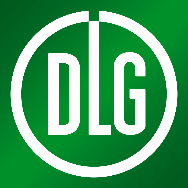 Media ServiceDLG e.V., Eschborner Landstraße. 122, 60489 Frankfurt/Main,Tel: 069/24788-212, Fax: -112; e-mail: r.winter@DLG.org, URL: www.dlg.orgKirschgartshausen,	28. April 2022Pressekonferenzmit Vorinformationen zu den DLG-Feldtagen 2022DLG-Feldtage 2022 auf dem SmartphoneNeue App für Smartphones – Wegweiser und alles Wissenswerte in der Hand – digitale Infomaterialien der Aussteller per QR-Code am Stand sammeln(DLG). Die DLG (Deutsche Landwirtschafts-Gesellschaft) wird zu den DLG-Feldtagen 2022 wieder eine kostenfreie App für Smartphones von Apple und mit Google-Android Betriebssystem anbieten. Der elektronische mobile Wegweiser enthält eine Vielzahl von Funktionen:Die Besucher können nach Ausstellern und Produkten suchen, Favoriten-Listen für einen Rundgang auf dem Gelände anlegen und sich anhand des Geländeplanes orientieren.Registrierte Nutzer können die Netzworking-Funktionen der Plattform DLG-Connect nutzen, z.B. Austausch von Kontaktdaten, Angabe von Interessen.Mit der eingebauten „Selfie Kamera“ können Fotos im Markendesign der DLG-Feldtage erstellt und in sozialen Medien geteilt werden.Besucher können über die DLG-Feldtage-App auf ihren Smartphones DLG-Mixie-Points an den Ständen der Aussteller abscannen und über diese einheitlich markierten QR-Codes gezielt auf digitale Info-Materialien der Aussteller zugreifen oder sie herunterladen.Für Nutzer von Smartphones anderer Betriebssysteme funktioniert die Homepage der DLG-Feldtage www.dlg-feldtage.de als mobile Website („Web-App“). Hierüber sind die Grundfunktionen wie die Suche nach Ausstellern und Produkten und die Anlage einer Favoriten-Liste auch möglich.Die App ist in den Appstores von Apple und Google sowie über die Homepage www.dlg-feldtage.de zu finden.[1531 Zeichen] 